Bydgoszcz, dnia 15.07.2021 r.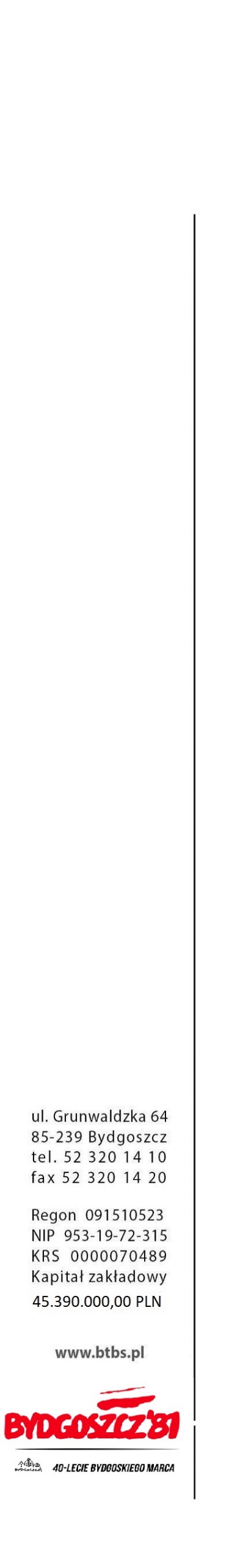 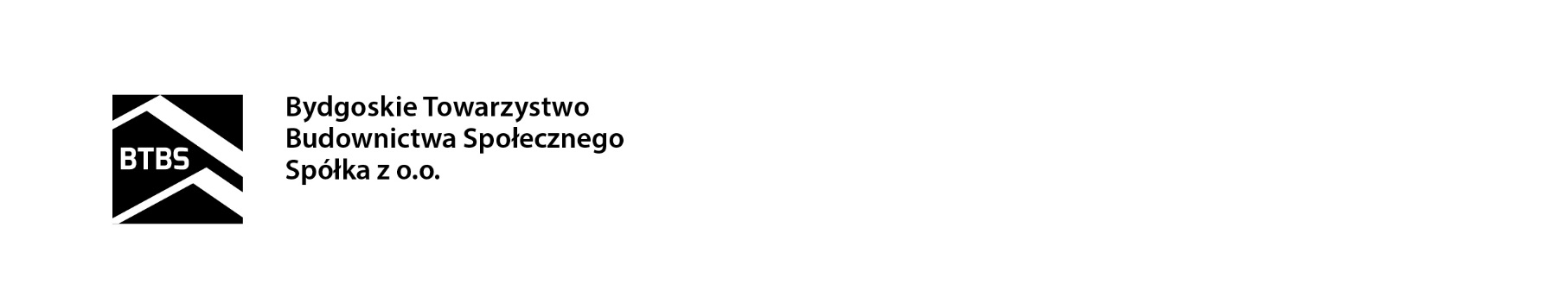 L.dz. ………./DOiON/MK-L/2021Członkowie Rady NadzorczejBydgoskiego Towarzystwa Budownictwa Społecznego Spółki z o.o.w BydgoszczyZgodnie z ustaleniami, uprzejmie zapraszam na posiedzenie Rady Nadzorczej Bydgoskiego Towarzystwa Budownictwa Społecznego, które zwołuję na dzień 28 lipca 2021 r. godz. 9:00 w siedzibie Spółki, z następującym porządkiem posiedzenia :otwarcie posiedzenia,stwierdzenie zdolności Rady do podejmowania uchwał,przyjęcie porządku posiedzenia,przyjęcie protokołu poprzedniego posiedzenia Rady Nadzorczej,przyjęcie kwartalnej informacji o Spółce,informacja Zarządu o przebiegu inwestycji oraz o bieżących sprawach Spółki,pytania, uwagi, wnioski,zamknięcie posiedzenia.Z poważaniemPrzewodnicząca Rady Nadzorczej                 Ewa Czerska    załączniki :protokół posiedzenia RN z dnia 16 marca 2021 r.Kwartalne Informacja o Spółce,